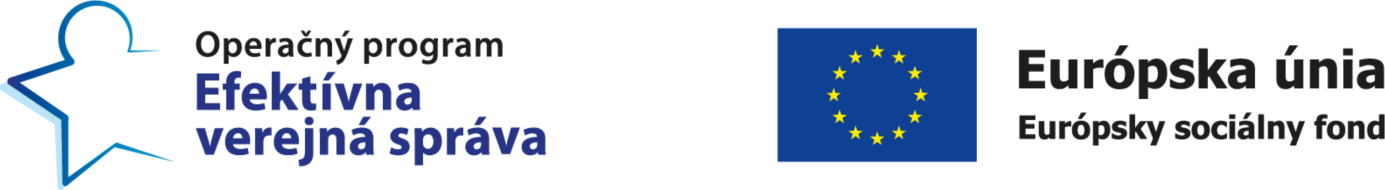 MINISTERSTVO VNÚTRA SLOVENSKEJ REPUBLIKYako riadiaci orgán pre Operačný program Efektívna verejná správa(Poskytovateľ)vydávaUSMERNENIE Č. 1k vyzvaniu na projekt technickej pomoci č. OPEVS-PO3-SC3.1-2023-21 CIEĽ USMERNENIA A PRÁVNY ZÁKLADCieľom Usmernenia č. 1 k vyzvaniu č. OPEVS-PO3-SC3.1-2023-2 na projekt technickej pomoci (ďalej len „usmernenie“) je úprava predmetného vyzvania vo formálnych náležitostiach:v časti 1.4. Financovanie projektuTýmto usmernením riadiaci orgán pre Operačný program Efektívna verejná správa (ďalej len „RO pre OP EVS“) v súlade s ustanovením § 17 ods. 6 zákona č. 292/2014 Z. z. o príspevku poskytovanom z európskych štrukturálnych a investičných fondov a o zmene a doplnení niektorých zákonov mení vo vyzvaní na projekt technickej pomoci formálne náležitosti spôsobom, ktorý nemá dopad na zachovanie princípov transparentnosti, rovnakého zaobchádzania a primeranosti.2 DOKUMENTY DOTKNUTÉ ZMENOU VYZVANIAVyzvanie č. OPEVS-PO3-SC3.1-2023-2 na projekt technickej pomoci – formulár.    ZMENY NA ZÁKLADE USMERNENIA A ZDÔVODNENIE ZMIEN Zmena formálnych náležitostí vyzvania v časti 1.4. Financovanie projektu sa vykoná nasledovne:Pôvodné znenie formálnych náležitostí vyzvania v časti 1.4. Financovanie projektu, 3. odsek: „Pre kategóriu rozvinutý región bude projekt zo 100% financovaný zo štátneho   rozpočtu Slovenskej republiky na základe uplatnenia princípu PRO-RATA.“	Nové znenie formálnych náležitostí vyzvania v časti 1.4. Financovanie projektu, 3. odsek:„Pre kategóriu rozvinutý región bude projekt z 50% financovaný z Európskeho sociálneho fondu a z 50% zo štátneho rozpočtu Slovenskej republiky.“Zdôvodnenie zmeny formálnych náležitostí vyzvania v časti 1.4. Financovanie projektu: Oprava textu zosúlaďuje text vyzvania v dotknutej časti s prílohou č. 5 vyzvania a so Stratégiou financovania Európskych štrukturálnych a investičných fondov pre programové obdobie 2014 – 2020.Vec:Týmto usmernením riadiaci orgán pre Operačný program Efektívna verejná správa (ďalej len „RO pre OP EVS“) v súlade s ustanovením § 17 ods. 6 zákona č. 292/2014 Z. z. o príspevku poskytovanom z európskych štrukturálnych a investičných fondov a o zmene a doplnení niektorých zákonov mení vo vyzvaní na projekt technickej pomoci formálne náležitosti spôsobom, ktorý nemá dopad na zachovanie princípov transparentnosti, rovnakého zaobchádzania a primeranosti.Určené pre:Žiadateľa o nenávratný finančný príspevok z Operačného programu Efektívna verejná správa:Ministerstvo vnútra SRZameranie vyzvania:Podpora implementácie OP EVS prostredníctvom  primeraného mzdového zabezpečenia oprávnených zamestnancov II Prioritná os:Investičná priorita:3 Technická pomoc n/aŠpecifický cieľ:Fond:3.1 Podpora efektívnej implementácie OP Európsky sociálny fondDátum vydania usmernenia:Dátum účinnosti usmernenia:Schválil:JUDr. Adela Danišková, v.r.generálna riaditeľka sekcie európskych programov MV SR  